LOCATION.--Lat 41°32'02", long 93°56'59" referenced to North American Datum of 1927, in SE 1/4 SW 1/4 SW 1/4 sec.22, T.78 N., R.27 W., Dallas County, IA, Hydrologic Unit 07100006, on right bank 160 ft downstream from bridge on County Highway R16, 0.3 mi northeast of Van Meter, 0.7 mi upstream from small left bank tributary, 1.2 mi downstream from confluence of North and South Raccoon Rivers, and 29.3 mi upstream from mouth.DRAINAGE AREA.--3,441 mi².PERIOD OF RECORD.--Discharge records from April 1915 to current year. Prior to October 1933, monthly mean discharge for some periods published in WSP 1308.GAGE.--Water-stage recorder. Datum of gage is 841.16 ft above National Geodetic Vertical Datum of 1929. Prior to October 1, 1915, non-recording gage at same site at datum 2.00 ft higher. October 1, 1915, to May 30, 1923, non-recording gage, May 31, 1923, to September 30, 1927, water-stage recorder, and October 1, 1927, to August 8, 1934, non-recording gage, all at same site and datum.A summary of all available data for this streamgage is provided through the USGS National Water Information System web interface (NWISWeb). The following link provides access to current/historical observations, daily data, daily statistics, monthly statistics, annual statistics, peak streamflow, field measurements, field/lab water-quality samples, and the latest water-year summaries. Data can be filtered by parameter and/or dates, and can be output in various tabular and graphical formats.http://waterdata.usgs.gov/nwis/inventory/?site_no=05484500The USGS WaterWatch Toolkit is available at: http://waterwatch.usgs.gov/?id=ww_toolkitTools for summarizing streamflow information include the duration hydrograph builder, the cumulative streamflow hydrograph builder, the streamgage statistics retrieval tool, the rating curve builder, the flood tracking chart builder, the National Weather Service Advanced Hydrologic Prediction Service (AHPS) river forecast hydrograph builder, and the raster-hydrograph builder.  Entering the above number for this streamgage into these toolkit webpages will provide streamflow information specific to this streamgage.A description of the statistics presented for this streamgage is available in the main body of the report at:http://dx.doi.org/10.3133/ofr20151214A link to other streamgages included in this report, a map showing the location of the streamgages, information on the programs used to compute the statistical analyses, and references are included in the main body of the report.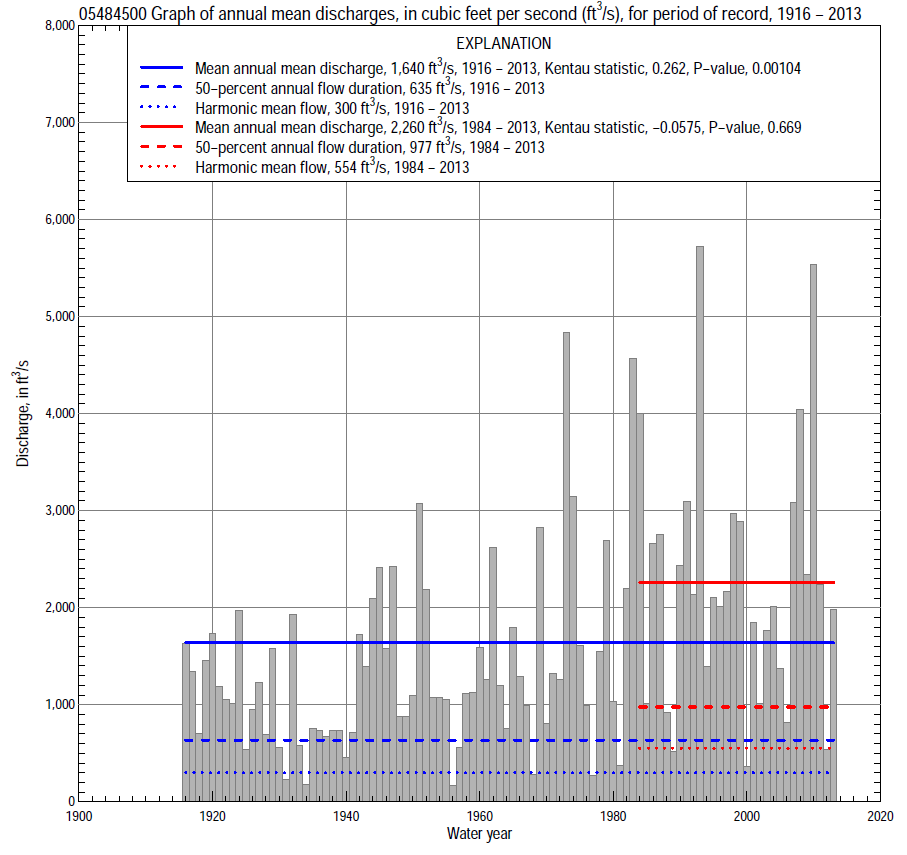 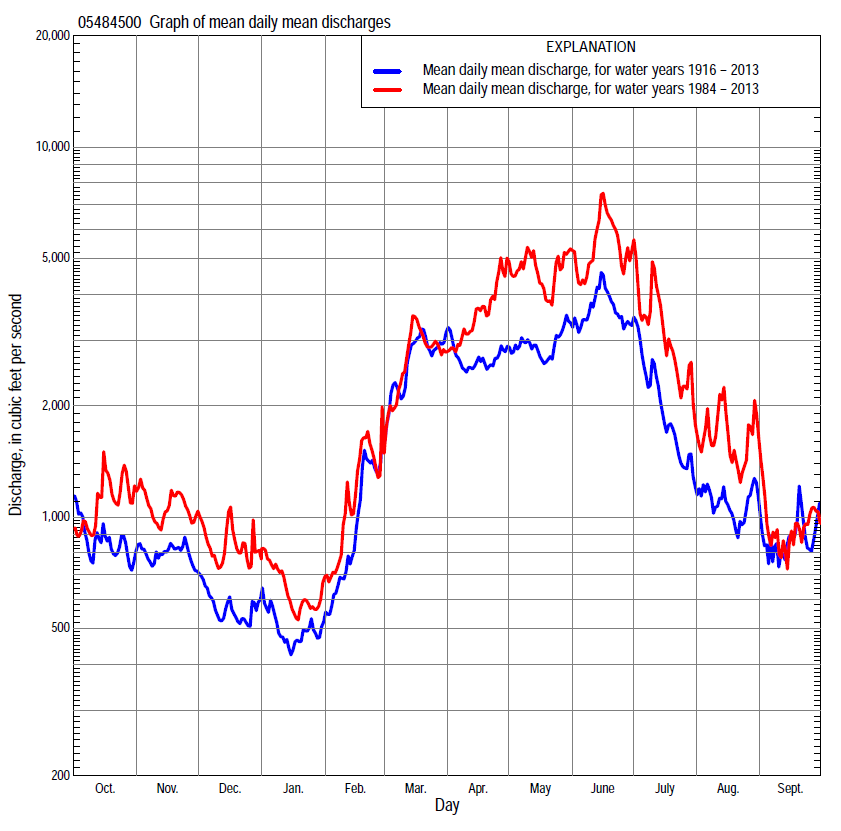 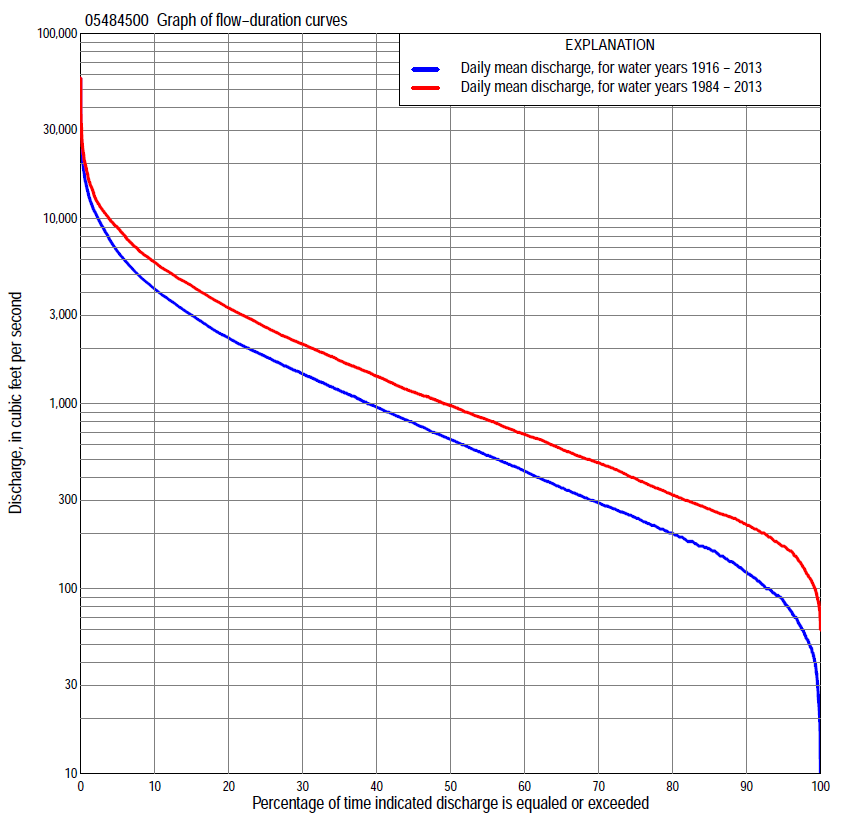 Statistics Based on the Entire Streamflow Period of RecordStatistics Based on the 1984–2013 Streamflow Period of Record05484500 Monthly and annual flow durations, based on 1916–2013 period of record (98 years)05484500 Monthly and annual flow durations, based on 1916–2013 period of record (98 years)05484500 Monthly and annual flow durations, based on 1916–2013 period of record (98 years)05484500 Monthly and annual flow durations, based on 1916–2013 period of record (98 years)05484500 Monthly and annual flow durations, based on 1916–2013 period of record (98 years)05484500 Monthly and annual flow durations, based on 1916–2013 period of record (98 years)05484500 Monthly and annual flow durations, based on 1916–2013 period of record (98 years)05484500 Monthly and annual flow durations, based on 1916–2013 period of record (98 years)05484500 Monthly and annual flow durations, based on 1916–2013 period of record (98 years)05484500 Monthly and annual flow durations, based on 1916–2013 period of record (98 years)05484500 Monthly and annual flow durations, based on 1916–2013 period of record (98 years)05484500 Monthly and annual flow durations, based on 1916–2013 period of record (98 years)05484500 Monthly and annual flow durations, based on 1916–2013 period of record (98 years)05484500 Monthly and annual flow durations, based on 1916–2013 period of record (98 years)Percentage of days discharge equaled or exceededDischarge (cubic feet per second)Discharge (cubic feet per second)Discharge (cubic feet per second)Discharge (cubic feet per second)Discharge (cubic feet per second)Annual flow durationsAnnual flow durationsPercentage of days discharge equaled or exceededOctNovDecJanFebMarAprMayJuneJulyAugSeptAnnualKentau statisticP-value9940524020351231369878552944440.3620.000984962453542150160118123725649550.3620.0009572906548581752001672171349276850.3460.00090941208268942552812823962181241001220.3110.00085117146105851203284004485652881501211630.2860.000801421701301001554905276557303421801411980.2580.000751671951601201756016938089124052171702410.2540.000701892301801602107058411,0201,1104802572002900.2350.001652102582101802708789811,2201,3205632982263500.2150.002602402872402053101,0401,1601,4001,5206653352624290.1950.004552733292752203801,2401,3401,5901,7808003872955220.1900.006503243833132554751,4601,5001,8002,0409254423356350.1960.004453804603653005601,6801,7602,0602,3701,1005133867800.1970.004404455504313506801,9402,0902,3302,8001,3206024489500.2190.001355586575004108052,2002,5002,6503,3001,5607265091,1700.2310.001306788345805009532,6003,0203,1003,8201,8608666021,4400.2350.001258501,0006895901,1103,1403,5403,7204,4702,2501,0707611,7800.2650.000201,1001,1908366901,4003,8004,1504,3705,4302,8001,3509632,2500.2660.000151,5401,4901,0508501,7004,8705,0805,5206,7203,5401,7201,3303,0000.2700.000102,2001,9501,3201,1402,2006,5806,4407,1809,0604,6802,4602,1104,1500.2710.000  53,5202,8601,9801,7703,8009,7209,5009,79012,7006,9904,3403,6206,6000.2450.000  25,7104,2302,8102,8106,38014,10012,50013,10017,80012,2007,3806,10010,7000.1870.007  19,0205,1903,5303,4808,10017,00014,50016,50021,40016,5009,9808,30013,7000.1430.03805484500 Annual exceedance probability of instantaneous peak discharges, in cubic feet per second (ft3/s), based on the Weighted Independent Estimates method,05484500 Annual exceedance probability of instantaneous peak discharges, in cubic feet per second (ft3/s), based on the Weighted Independent Estimates method,05484500 Annual exceedance probability of instantaneous peak discharges, in cubic feet per second (ft3/s), based on the Weighted Independent Estimates method,05484500 Annual exceedance probability of instantaneous peak discharges, in cubic feet per second (ft3/s), based on the Weighted Independent Estimates method,05484500 Annual exceedance probability of instantaneous peak discharges, in cubic feet per second (ft3/s), based on the Weighted Independent Estimates method,Annual exceed-ance probabilityRecur-rence interval (years)Discharge (ft3/s)95-percent lower confi-dence interval (ft3/s)95-percent upper confi-dence interval (ft3/s)0.500215,10013,20017,2000.200525,30022,20028,8000.1001031,90027,70036,8000.0402541,20034,80048,8000.0205047,90039,30058,3000.01010054,50043,40068,4000.00520063,10048,60081,9000.00250070,60051,90095,900and based on the expected moments algorithm/multiple Grubbs-Beck analysis computed using a historical period length of 99 years (1915–2013)and based on the expected moments algorithm/multiple Grubbs-Beck analysis computed using a historical period length of 99 years (1915–2013)and based on the expected moments algorithm/multiple Grubbs-Beck analysis computed using a historical period length of 99 years (1915–2013)and based on the expected moments algorithm/multiple Grubbs-Beck analysis computed using a historical period length of 99 years (1915–2013)and based on the expected moments algorithm/multiple Grubbs-Beck analysis computed using a historical period length of 99 years (1915–2013)0.500215,10013,20017,2000.200525,20022,10029,1000.1001032,50028,20038,6000.0402542,10035,60052,9000.0205049,50040,80065,4000.01010057,00045,70079,5000.00520064,70050,20095,5000.00250075,00055,600120,000Kentau statisticKentau statistic0.163P-valueP-value0.017Begin yearBegin year1915End yearEnd year2013Number of peaksNumber of peaks9905484500 Annual exceedance probability of high discharges, based on 1916–2013 period of record (98 years)05484500 Annual exceedance probability of high discharges, based on 1916–2013 period of record (98 years)05484500 Annual exceedance probability of high discharges, based on 1916–2013 period of record (98 years)05484500 Annual exceedance probability of high discharges, based on 1916–2013 period of record (98 years)05484500 Annual exceedance probability of high discharges, based on 1916–2013 period of record (98 years)05484500 Annual exceedance probability of high discharges, based on 1916–2013 period of record (98 years)05484500 Annual exceedance probability of high discharges, based on 1916–2013 period of record (98 years)Annual exceed-ance probabilityRecur-rence interval (years)Maximum average discharge (ft3/s) for indicated number of consecutive daysMaximum average discharge (ft3/s) for indicated number of consecutive daysMaximum average discharge (ft3/s) for indicated number of consecutive daysMaximum average discharge (ft3/s) for indicated number of consecutive daysMaximum average discharge (ft3/s) for indicated number of consecutive daysAnnual exceed-ance probabilityRecur-rence interval (years)13715300.9901.012,2501,7501,2207975850.9501.053,9503,2402,4301,6601,2100.9001.115,2504,3903,4002,3701,7300.8001.257,3106,2304,9703,5302,5700.500       213,20011,5009,4206,8805,0200.200       522,40019,50016,10011,9008,7500.100    1029,00025,10020,40015,20011,2000.040    2537,50032,10025,70019,10014,2000.020    5043,90037,20029,40021,80016,2000.010  10050,30042,20032,80024,30018,2000.005  20056,80047,00036,00026,60020,0000.002  50065,30053,30040,00029,30022,200Kentau statisticKentau statistic0.1250.1330.1430.1620.195P-valueP-value0.0690.0520.0380.0180.00405484500 Annual nonexceedance probability of low discharges, based on April 1916 to March 2013 period of record (97 years)05484500 Annual nonexceedance probability of low discharges, based on April 1916 to March 2013 period of record (97 years)05484500 Annual nonexceedance probability of low discharges, based on April 1916 to March 2013 period of record (97 years)05484500 Annual nonexceedance probability of low discharges, based on April 1916 to March 2013 period of record (97 years)05484500 Annual nonexceedance probability of low discharges, based on April 1916 to March 2013 period of record (97 years)05484500 Annual nonexceedance probability of low discharges, based on April 1916 to March 2013 period of record (97 years)05484500 Annual nonexceedance probability of low discharges, based on April 1916 to March 2013 period of record (97 years)05484500 Annual nonexceedance probability of low discharges, based on April 1916 to March 2013 period of record (97 years)05484500 Annual nonexceedance probability of low discharges, based on April 1916 to March 2013 period of record (97 years)Annual nonexceed-ance probabilityRecur-rence interval (years)Minimum average discharge (ft3/s) for indicated number of consecutive daysMinimum average discharge (ft3/s) for indicated number of consecutive daysMinimum average discharge (ft3/s) for indicated number of consecutive daysMinimum average discharge (ft3/s) for indicated number of consecutive daysMinimum average discharge (ft3/s) for indicated number of consecutive daysMinimum average discharge (ft3/s) for indicated number of consecutive daysMinimum average discharge (ft3/s) for indicated number of consecutive daysMinimum average discharge (ft3/s) for indicated number of consecutive daysMinimum average discharge (ft3/s) for indicated number of consecutive daysAnnual nonexceed-ance probabilityRecur-rence interval (years)137143060901201830.01        1001516161721303842480.02     501920212226374652610.05     202729303238516473890.10 1037394245536986991240.20   554586267791011251441850.50   21121211301421672082593044060.801.252312512712973504405576668950.901.113393663974335126578431,0201,3600.961.045095485946457671,0201,3201,6102,1300.981.026637117718329941,3501,7902,1902,8500.991.018408979721,0401,2501,7502,3502,8903,700Kentau statisticKentau statistic0.3550.3790.3960.4020.3670.3140.2610.2190.175P-valueP-value0.0000.0000.0000.0000.0000.0000.0000.0020.01105484500 Annual nonexceedance probability of seasonal low discharges, based on May 1915 to September 2013 period of record (98–99 years)05484500 Annual nonexceedance probability of seasonal low discharges, based on May 1915 to September 2013 period of record (98–99 years)05484500 Annual nonexceedance probability of seasonal low discharges, based on May 1915 to September 2013 period of record (98–99 years)05484500 Annual nonexceedance probability of seasonal low discharges, based on May 1915 to September 2013 period of record (98–99 years)05484500 Annual nonexceedance probability of seasonal low discharges, based on May 1915 to September 2013 period of record (98–99 years)05484500 Annual nonexceedance probability of seasonal low discharges, based on May 1915 to September 2013 period of record (98–99 years)05484500 Annual nonexceedance probability of seasonal low discharges, based on May 1915 to September 2013 period of record (98–99 years)05484500 Annual nonexceedance probability of seasonal low discharges, based on May 1915 to September 2013 period of record (98–99 years)05484500 Annual nonexceedance probability of seasonal low discharges, based on May 1915 to September 2013 period of record (98–99 years)05484500 Annual nonexceedance probability of seasonal low discharges, based on May 1915 to September 2013 period of record (98–99 years)05484500 Annual nonexceedance probability of seasonal low discharges, based on May 1915 to September 2013 period of record (98–99 years)Annual nonexceed-ance probabilityRecur-rence interval (years)Minimum average discharge (cubic feet per second)                                                                          for indicated number of consecutive daysMinimum average discharge (cubic feet per second)                                                                          for indicated number of consecutive daysMinimum average discharge (cubic feet per second)                                                                          for indicated number of consecutive daysMinimum average discharge (cubic feet per second)                                                                          for indicated number of consecutive daysMinimum average discharge (cubic feet per second)                                                                          for indicated number of consecutive daysMinimum average discharge (cubic feet per second)                                                                          for indicated number of consecutive daysMinimum average discharge (cubic feet per second)                                                                          for indicated number of consecutive daysMinimum average discharge (cubic feet per second)                                                                          for indicated number of consecutive daysMinimum average discharge (cubic feet per second)                                                                          for indicated number of consecutive daysAnnual nonexceed-ance probabilityRecur-rence interval (years)171430171430January-February-MarchJanuary-February-MarchJanuary-February-MarchJanuary-February-MarchApril-May-JuneApril-May-JuneApril-May-JuneApril-May-June0.01         10015161720354453690.02      5021222327516376990.05     2033353642881071261660.10 10475154631411681942600.20   57381861002392813234360.50   21681902052455996987991,1000.801.253804314745911,3301,5601,8302,5700.901.115816507259301,9302,2902,7303,8700.961.049099981,1301,5002,7703,3504,1005,8500.981.021,2101,3101,5002,0403,4504,2105,2707,5600.991.011,5701,6601,9202,6804,1405,1306,5509,420Kentau statisticKentau statistic0.2330.2760.2830.2310.2830.2790.2710.277P-valueP-value0.0010.0000.0000.0010.0000.0000.0000.000July-August-SeptemberJuly-August-SeptemberJuly-August-SeptemberJuly-August-SeptemberOctober-November-DecemberOctober-November-DecemberOctober-November-DecemberOctober-November-December0.01         10021252939232428340.02      5027323748293135430.05     2039455268404449610.10 1054627193546068830.20   5809210413677891001230.50   21731962222931561902162660.801.253824274876603244134776000.901.115836487421,0304786257299310.961.049201,0201,1701,6707279751,1501,5100.981.021,2401,3701,5902,3009581,3001,5602,0700.991.011,6301,7802,0903,0801,2301,7002,0502,760Kentau statisticKentau statistic0.2650.2440.2210.1810.2380.2630.2670.234P-valueP-value0.0000.0000.0010.0080.0010.0000.0000.00105484500 Monthly and annual flow durations, based on 1984–2013 period of record (30 years)05484500 Monthly and annual flow durations, based on 1984–2013 period of record (30 years)05484500 Monthly and annual flow durations, based on 1984–2013 period of record (30 years)05484500 Monthly and annual flow durations, based on 1984–2013 period of record (30 years)05484500 Monthly and annual flow durations, based on 1984–2013 period of record (30 years)05484500 Monthly and annual flow durations, based on 1984–2013 period of record (30 years)05484500 Monthly and annual flow durations, based on 1984–2013 period of record (30 years)05484500 Monthly and annual flow durations, based on 1984–2013 period of record (30 years)05484500 Monthly and annual flow durations, based on 1984–2013 period of record (30 years)05484500 Monthly and annual flow durations, based on 1984–2013 period of record (30 years)05484500 Monthly and annual flow durations, based on 1984–2013 period of record (30 years)05484500 Monthly and annual flow durations, based on 1984–2013 period of record (30 years)05484500 Monthly and annual flow durations, based on 1984–2013 period of record (30 years)05484500 Monthly and annual flow durations, based on 1984–2013 period of record (30 years)Percentage of days discharge equaled or exceededDischarge (cubic feet per second)Discharge (cubic feet per second)Discharge (cubic feet per second)Discharge (cubic feet per second)Discharge (cubic feet per second)Annual flow durationsAnnual flow durationsPercentage of days discharge equaled or exceededOctNovDecJanFebMarAprMayJuneJulyAugSeptAnnualKentau statisticP-value99911297885891702542454211821111121050.0140.929981021408998992302643024602261191151230.0070.972951531601301601502973764885522911481301700.0090.95790173190168190180462565955739391192163222-0.0300.830851982372102102285427001,230990505252199270-0.1030.432802222572422302646188811,6401,270633307220321-0.0990.454752502842722603146981,0901,9301,570740366244394-0.1200.363702713223092933798421,2602,1501,940846425270480-0.1310.318653133663603144801,0401,4702,3502,250995485293568-0.1170.372603524274073565461,2301,6602,7002,6701,180548317682-0.1490.254554034894694006341,4702,0103,0103,2101,400622351818-0.1610.218504795845204507361,6202,4203,4603,6301,680700400977-0.1540.239455946765815008451,8002,9403,8704,1701,9708094431,160-0.1330.309406888366616209292,0303,2904,2804,6902,3709454871,410-0.1310.318357851,0008257071,0002,3003,7004,7605,3902,8001,1005501,710-0.1260.335309331,1701,0207891,1002,7404,4105,4006,2003,2501,2806892,100-0.1290.326251,1301,4801,1508601,2603,1604,9606,2607,1403,8701,5309032,590-0.0710.592201,4801,8101,3509771,5003,9005,6207,3008,4604,6201,8401,2403,290-0.0740.580151,9002,3001,5601,0801,8004,9206,5608,7309,8705,7502,5401,9004,330-0.0480.721102,5602,6901,9001,3002,3305,9808,22010,00012,5007,3904,0002,5905,8200.0160.915  54,4403,3402,3301,7003,8408,48010,90012,50017,60011,9006,7903,9008,9100.0850.521  26,6604,2503,1302,4106,66013,20013,00016,40022,50016,10011,6005,90012,9000.0570.669  19,9105,1004,1502,9207,93017,80015,10020,60027,40020,10015,9006,53016,6000.0670.61705484500 Annual exceedance probability of high discharges, based on 1984–2013 period of record (30 years)05484500 Annual exceedance probability of high discharges, based on 1984–2013 period of record (30 years)05484500 Annual exceedance probability of high discharges, based on 1984–2013 period of record (30 years)05484500 Annual exceedance probability of high discharges, based on 1984–2013 period of record (30 years)05484500 Annual exceedance probability of high discharges, based on 1984–2013 period of record (30 years)05484500 Annual exceedance probability of high discharges, based on 1984–2013 period of record (30 years)05484500 Annual exceedance probability of high discharges, based on 1984–2013 period of record (30 years)Annual exceed-ance probabilityRecur-rence interval (years)Maximum average discharge (ft3/s) for indicated number of consecutive daysMaximum average discharge (ft3/s) for indicated number of consecutive daysMaximum average discharge (ft3/s) for indicated number of consecutive daysMaximum average discharge (ft3/s) for indicated number of consecutive daysMaximum average discharge (ft3/s) for indicated number of consecutive daysAnnual exceed-ance probabilityRecur-rence interval (years)13715300.9901.012,3701,5501,1408316510.9501.054,2003,1302,4301,8101,4200.9001.115,6304,4303,5302,6402,0700.8001.257,9506,6005,3704,0503,1700.500       214,90013,10010,9008,3406,4600.200       526,70023,80019,90015,20011,7000.100     1035,70031,50026,00020,00015,2000.0402548,10041,30033,70025,80019,4000.0205057,90048,60039,10030,00022,4000.010   10068,10055,80044,30034,00025,2000.005   20078,70062,80049,30037,70027,9000.002   50093,40071,90055,50042,40031,100Kentau statisticKentau statistic0.0530.0340.0620.0760.090P-valueP-value0.6950.8030.6430.5680.49805484500 Annual nonexceedance probability of low discharges, based on April 1983 to March 2013 period of record (30 years)05484500 Annual nonexceedance probability of low discharges, based on April 1983 to March 2013 period of record (30 years)05484500 Annual nonexceedance probability of low discharges, based on April 1983 to March 2013 period of record (30 years)05484500 Annual nonexceedance probability of low discharges, based on April 1983 to March 2013 period of record (30 years)05484500 Annual nonexceedance probability of low discharges, based on April 1983 to March 2013 period of record (30 years)05484500 Annual nonexceedance probability of low discharges, based on April 1983 to March 2013 period of record (30 years)05484500 Annual nonexceedance probability of low discharges, based on April 1983 to March 2013 period of record (30 years)05484500 Annual nonexceedance probability of low discharges, based on April 1983 to March 2013 period of record (30 years)05484500 Annual nonexceedance probability of low discharges, based on April 1983 to March 2013 period of record (30 years)Annual nonexceed-ance probabilityRecur-rence interval (years)Minimum average discharge (ft3/s) for indicated number of consecutive daysMinimum average discharge (ft3/s) for indicated number of consecutive daysMinimum average discharge (ft3/s) for indicated number of consecutive daysMinimum average discharge (ft3/s) for indicated number of consecutive daysMinimum average discharge (ft3/s) for indicated number of consecutive daysMinimum average discharge (ft3/s) for indicated number of consecutive daysMinimum average discharge (ft3/s) for indicated number of consecutive daysMinimum average discharge (ft3/s) for indicated number of consecutive daysMinimum average discharge (ft3/s) for indicated number of consecutive daysAnnual nonexceed-ance probabilityRecur-rence interval (years)137143060901201830.01       1004450566168758280840.02   505260677381911001011060.05   20677887951061201351371520.10        1085991101201351541751832080.20 51131321461601802082402593040.50 21992292512763143684405046180.801.253583984344775486538029811,2400.901.114925325776377348801,1001,3901,7700.961.046967247828661,0001,2101,5302,0202,5900.981.028748859531,0601,2201,4801,8902,5703,3000.991.011,0801,1001,1401,2601,4601,7802,2903,1904,100Kentau statisticKentau statistic-0.126-0.085-0.103-0.103-0.117-0.094-0.103-0.094-0.117P-valueP-value0.3350.5210.4320.4320.3720.4750.4320.4750.37205484500 Annual nonexceedance probability of seasonal low discharges, based on October 1983 to September 2013 period of record (30 years)05484500 Annual nonexceedance probability of seasonal low discharges, based on October 1983 to September 2013 period of record (30 years)05484500 Annual nonexceedance probability of seasonal low discharges, based on October 1983 to September 2013 period of record (30 years)05484500 Annual nonexceedance probability of seasonal low discharges, based on October 1983 to September 2013 period of record (30 years)05484500 Annual nonexceedance probability of seasonal low discharges, based on October 1983 to September 2013 period of record (30 years)05484500 Annual nonexceedance probability of seasonal low discharges, based on October 1983 to September 2013 period of record (30 years)05484500 Annual nonexceedance probability of seasonal low discharges, based on October 1983 to September 2013 period of record (30 years)05484500 Annual nonexceedance probability of seasonal low discharges, based on October 1983 to September 2013 period of record (30 years)05484500 Annual nonexceedance probability of seasonal low discharges, based on October 1983 to September 2013 period of record (30 years)05484500 Annual nonexceedance probability of seasonal low discharges, based on October 1983 to September 2013 period of record (30 years)05484500 Annual nonexceedance probability of seasonal low discharges, based on October 1983 to September 2013 period of record (30 years)Annual nonexceed-ance probabilityRecur-rence interval (years)Minimum average discharge (cubic feet per second)                                                                          for indicated number of consecutive daysMinimum average discharge (cubic feet per second)                                                                          for indicated number of consecutive daysMinimum average discharge (cubic feet per second)                                                                          for indicated number of consecutive daysMinimum average discharge (cubic feet per second)                                                                          for indicated number of consecutive daysMinimum average discharge (cubic feet per second)                                                                          for indicated number of consecutive daysMinimum average discharge (cubic feet per second)                                                                          for indicated number of consecutive daysMinimum average discharge (cubic feet per second)                                                                          for indicated number of consecutive daysMinimum average discharge (cubic feet per second)                                                                          for indicated number of consecutive daysMinimum average discharge (cubic feet per second)                                                                          for indicated number of consecutive daysAnnual nonexceed-ance probabilityRecur-rence interval (years)171430171430January-February-MarchJanuary-February-MarchJanuary-February-MarchJanuary-February-MarchApril-May-JuneApril-May-JuneApril-May-JuneApril-May-June0.01       100426773801421541721890.02   50538189981811992222580.05   20751081191332582903244060.10        101021391541743534024505950.20 51461882102405115926669260.50 22863393794361,0201,2101,3802,0200.801.255416106777781,9802,3902,8004,0400.901.117468309141,0502,7803,3704,0205,6200.961.041,0401,1501,2601,4303,9504,8105,8507,8100.981.021,2801,4301,5401,7404,9506,0307,4409,5400.991.011,5501,7301,8502,0706,0407,3509,19011,300Kentau statisticKentau statistic-0.193-0.122-0.126-0.149-0.062-0.076-0.0480.025P-valueP-value0.1380.3530.3350.2540.6430.5680.7210.858July-August-SeptemberJuly-August-SeptemberJuly-August-SeptemberJuly-August-SeptemberOctober-November-DecemberOctober-November-DecemberOctober-November-DecemberOctober-November-December0.01       100798791106525961640.02    50869499116627175810.05   209911011713680961031140.10        101161291391621011251361540.20 51461621782071361731912220.50 22572843203832463183624410.801.255435966838674595836868650.901.118719481,1001,4506448019551,2200.961.041,5401,6501,9202,6809341,1201,3601,7700.981.022,3002,4502,8604,1601,1901,3901,7102,2400.991.013,3903,5704,1706,3301,5001,6902,0902,760Kentau statisticKentau statistic-0.048-0.071-0.076-0.092-0.115-0.103-0.113-0.117P-valueP-value0.7210.5920.5680.4860.3820.4320.3920.372